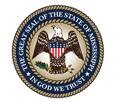 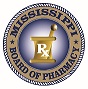 REGISTRATION FOR THE MISSISSIPPI PRESCRIPTION MONITORING PROGRAMEnter the MSPMP link in your internet browser:https://mississippi.pmpaware.net/loginClick on create an account. Input your personal email address and create a password. Save and continue.Under the Healthcare Provider dropdown, select your role. In this case, you will select Veterinarian. Save and continue and follow the instructions. Once you submit your registration, make sure you check your email. You will receive an email from PMP Aware that you will need to open. This email will contain instructions on how to verify your email address. NOTE: Your account will not be approved until this step is taken.In the rare event you do not have access to a computer, please contact the MSPMP at 601-899-0138.Should you need further assistance or have any questions, please send an email to:mspmpassist@mbp.ms.govMISSISSIPPI BOARD OF VETERINARY MEDICINEwww.mississippivetboard.org MEMBERS OF THE BOARD								EXECUTIVE SECRETARYGAIL S. ANDERSON, DVM								Nancy ChristiansenP.O. BOX 75										1089D STARK ROADBRANDON, MISSISSIPPI 39042								STARKVILLE, MISSISSIPPI 39759Telephone: (662) 324-9380F. KEITH DAVIS, DVM 									 FAX: (662) 323-9921215 THORNHILL DR.									email: n.christiansen@mississippivetboard.orgHATTIESBURG, MISSISSIPPI 39401																		ATTORNEYSTUART DENMAN, DVM									 1280 SOUTH CREEK RD									MALCOLM McAULEYCHARLESTON, MISSISSIPPI 38921								P.O. BOX 878										PONTOTOC, MISSISSIPPI 38863	MICHAEL W. HOLIFIELD, DVM27084 HIGHWAY 51CRYSTAL SPRINGS, MS 39059DAVID C. NEWELL, DVM7981 DAVID NEWELL ROADMERIDIAN, MISSISSIPPI 39305To all Mississippi Licensed Veterinarians:Governor Phil Bryant signed into law HB 1032 which requires that all health care providers (including veterinarians) that hold an active DEA number and that are authorized by law to diagnose and prescribe drugs, to register as users with the Prescription Monitoring Program of the State Board of Pharmacy.  This law goes into effect July 1, 2017.  The instructions for registering with the Mississippi Prescription Monitoring Program are on the reverse side of this letter.If you have any questions about this program, please direct them to the Mississippi Board of Pharmacy.